Newsletter 			November 2021Staffing – Meet our wonderful Willows Team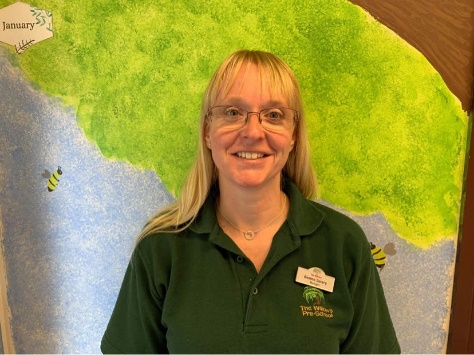 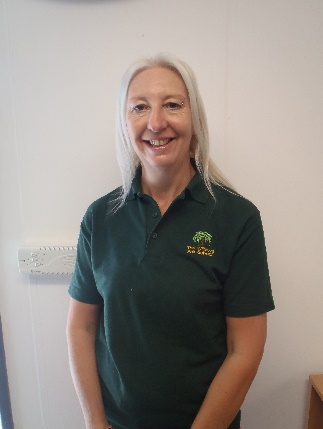 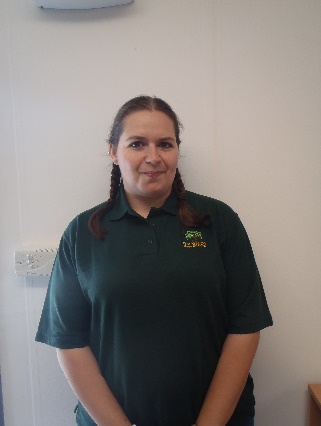      Gemma                                 Julie			              Lou   Pre-school Manager	                  Deputy Manager                     Senior Early Years Practitioner Designated Safeguarding Lead        Deputy Safeguarding Officer            Behaviour Management SENCO  				  Deputy Health and Safety Officer  Health and Safety Officer                                                                           Tuesday, Thursday & Friday 	               Monday, Wednesday 		      Monday, Tuesday & Wednesday from home	       & Friday all day. Thursday AM              Thursday all day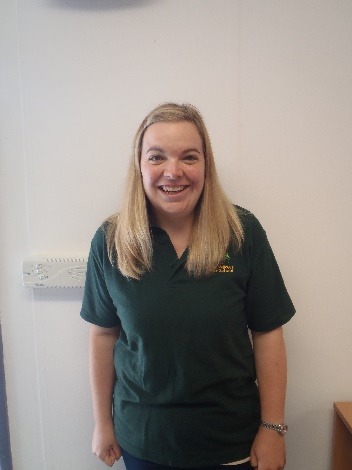 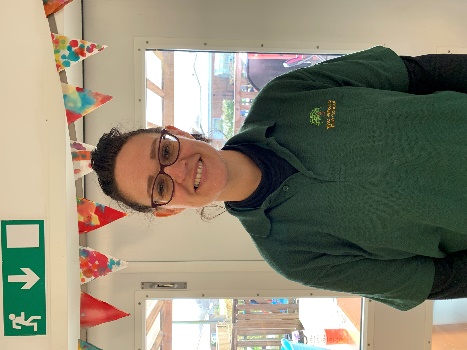 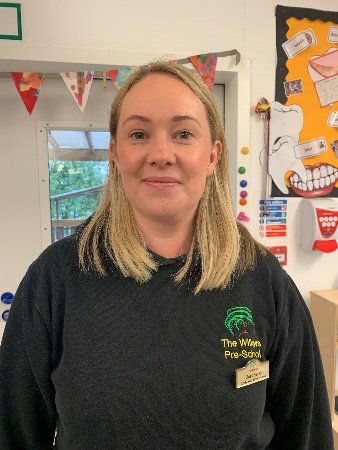              Lydia                                   Diana                                      JessEarly Years Practitioner                  One-to-one support		  Early Years PractitionerTuesday, Wednesday & Friday’s         Monday – Friday                        Monday and Thursday’s  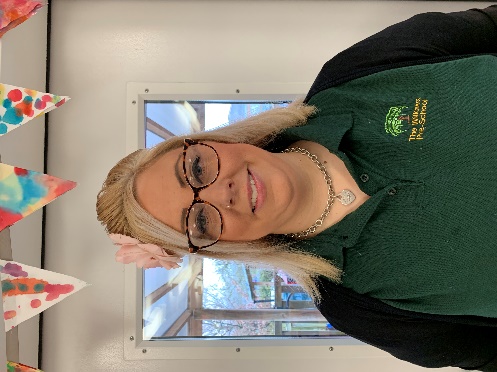 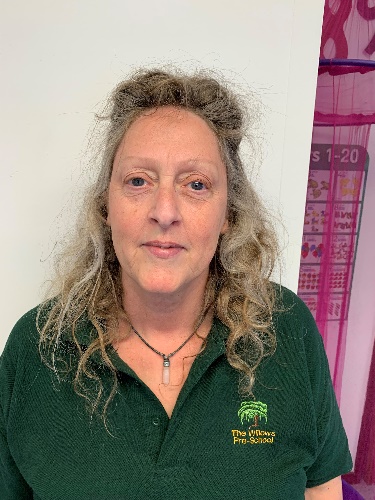 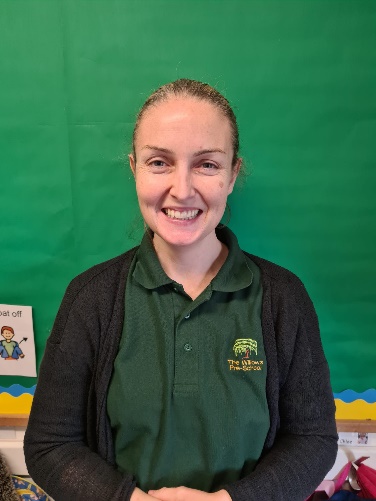                Kelly                                        Liza                                  AliEarly Years Practitioner                Early Years Practitioner             Early Years AssistantWednesday and Friday’s                Tuesday all day                       Bank Staff                                                                           Also Bank Staff when needed       Committee memberOur committee – From September 2021 we have had several new parents join our committee. As most of you are aware, if we do not have a committee the Pre-School will not be able to open.Below are the committee members. If you would like to join our committee, please email Lauren committeethewillows@gmail.com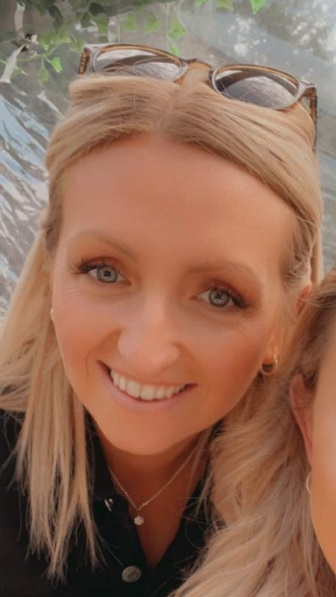 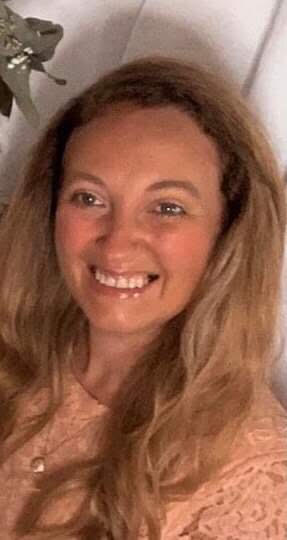 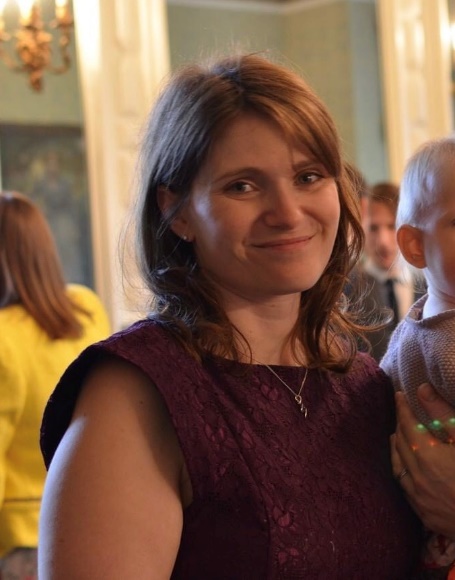 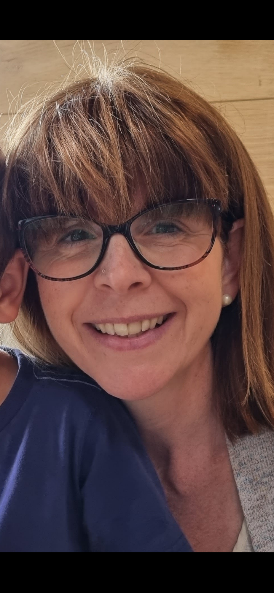        Lauren                       Aimi                         Beccy				 Helen       Chair			Secretary		      Treasurer                    Committee memberThe children have been having lots of fun since returning after the summer holiday. They have made friendships with peers, engaged in numerous learning activities with staff and participated in new experiences.Firstly, we would like to say a very big thank you to all the families that took part in our colour scavenger hunt during the October half term. We raised an amazing £471.00.We have some wonderful news, Freddie’s Dad’s workplace Medical Wire & Equipment in Corsham would like to support The Willows and have agreed to match our fundraising total resulting in us raising a staggering £942.00. We are extremely thankful and this will help go towards buying new bikes etc for the children. Once purchased we will upload the photos on our Facebook page.ChristmasThe Pre-School Christmas Parties will be taking place on Monday 13th December to Wednesday 15th December. We will be having a surprise visit from Father Christmas.As a team we have decided to do our Christmas performance behind closed doors again this year. This was not an easy decision to make but due to COVID, we want to minimise the risk of spreading and contracting the virus.We will be recording the performance the week commencing Monday 29th November. The recording will be uploaded to our Private Facebook page. Lou, our amazing photographer will be taking photos of each child in their Christmas outfit for the performance These will be available to buy. More information to follow.On Tuesday 14th December it is the schools Christmas Dinner Day. If you would like to order your child a Christmas dinner, please could you email by Friday 10th December. £2.00 cash payment will be needed. We are going to make this lunch a very social occasion. All staff will be having a lunch and there will be crackers etc.Christmas Jumper Day is Friday 10th December. Your child is welcome to wear a Christmas jumper or top to Pre-School. The staff have been busy making the Pre-School room all Christmassy for the children. 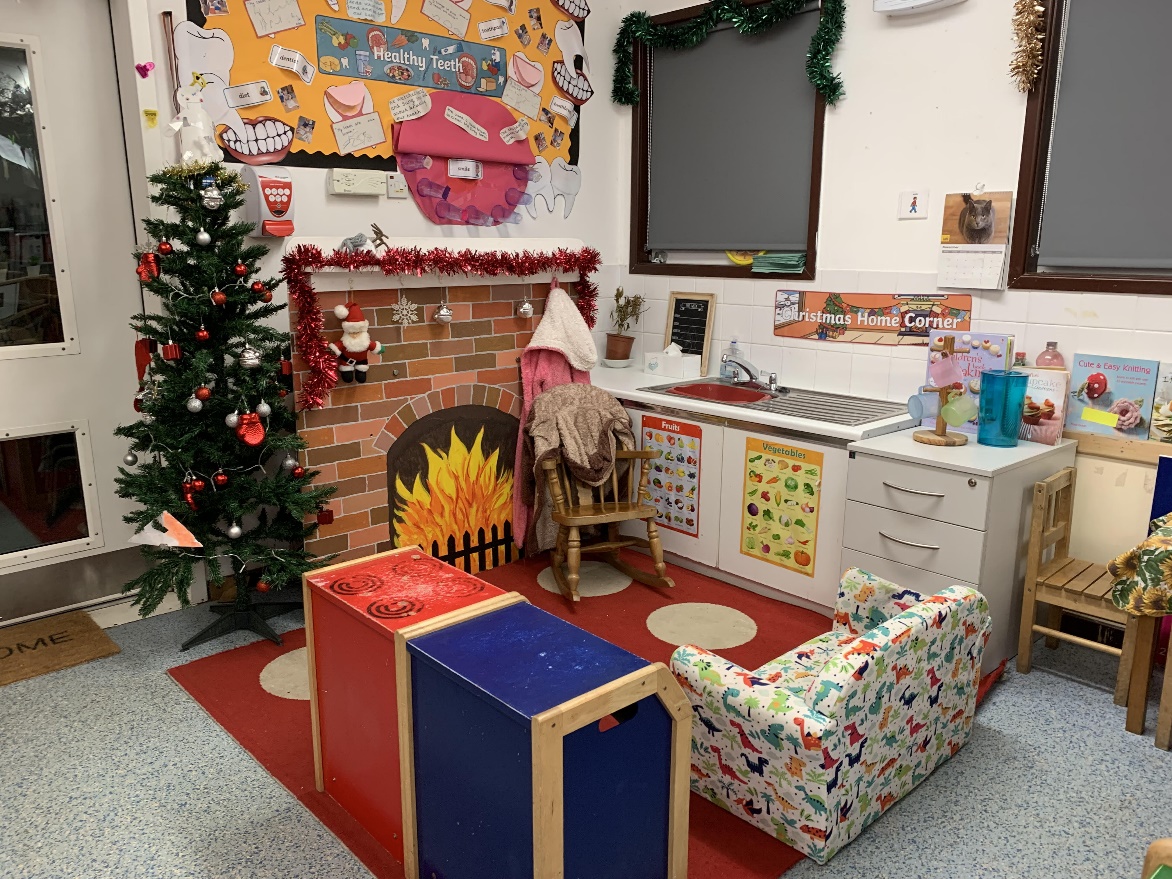 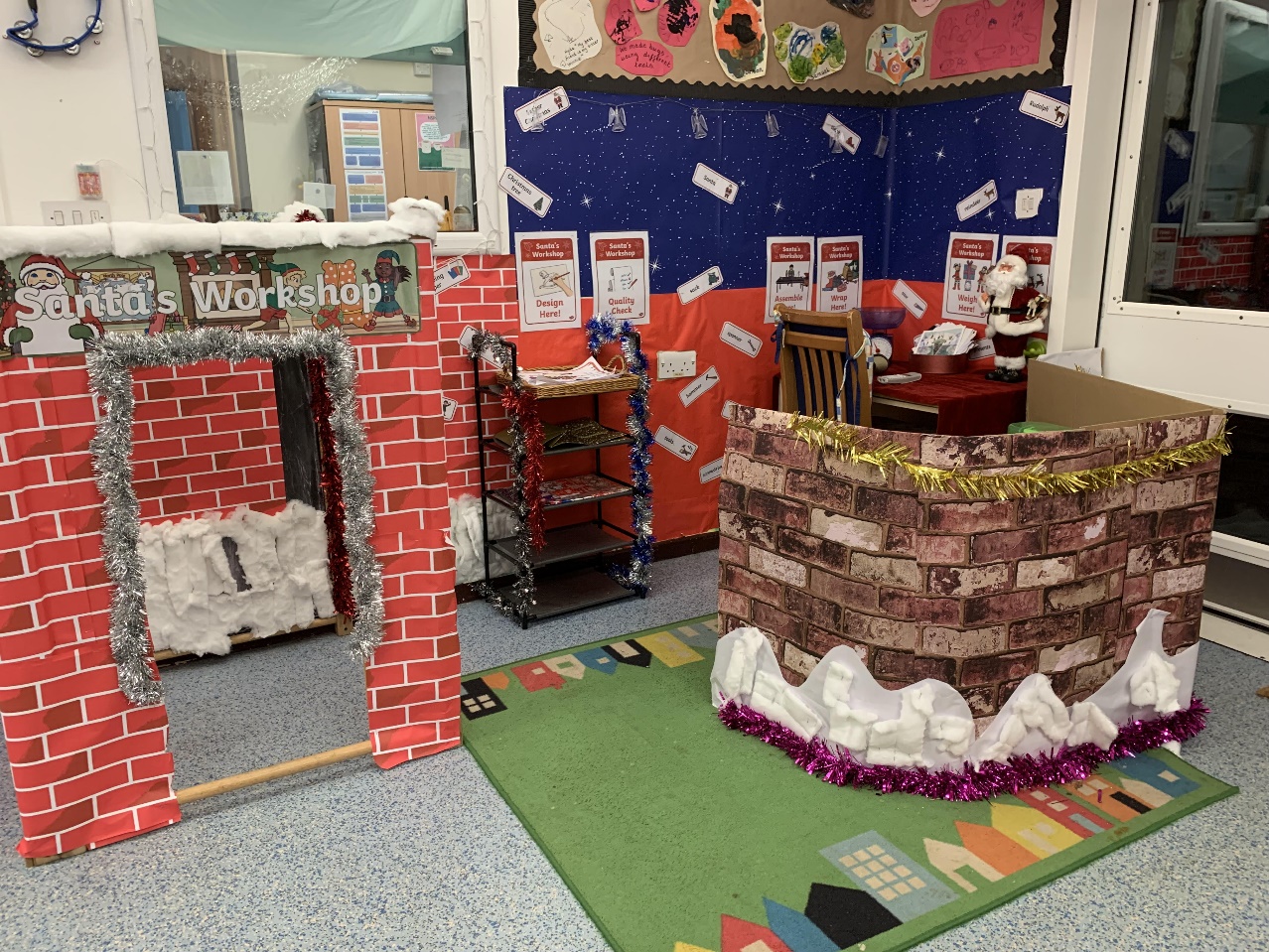 Polite reminders:Please do not park in the DROP OFF zone outside the school. This is only used for school parents to drop their child/ren off. Please could you ensure your child’s lunch box does not contain and items with nuts. This includes Nutella etc.As it is getting colder and we go outside each session, please could you ensure your child comes to Pre-School with a coat and hat. These need to be clearly labelled.Please could all parents and carers wear a facemask when dropping and collecting children at Pre-school. This is to prevent the spread of Covid.  Dates for your diary:Last day of term – Thursday 16th December 2021 Staff Training day - Friday 17th December 2021 First day back in the new year – Tuesday 4th January 2022